ZadáníKaždý rok se na světě vyrobí zhruba 100 miliard kusů oblečení, což odpovídá 14 kusům pro každou lidskou bytost na naší planetě. Výroba, užívání a následná likvidace představuje opravu velkou zátěž pro naše životní prostředí. Abyste získali konkrétnější představu, jakou cestu urazí obyčejné bavlněné tričko, než se dostane do vašeho šatníku a jaké dopady na přírodu to s sebou nese, připravili jsme pro vás vzdělávací aktivitu. Postupujte podle uvedených bodů:Vystřihněte obrázky spolu s texty – jsou na druhé straně tohoto zadání 
(vytiskněte každou stránku listu zvlášť, aby bylo možné využít jak mapu, tak obrázky).Seřaďte obrázky s texty v pořadí, jak na sebe navazují – tedy jak postupně probíhá výroba trička a jeho cesta do našeho šatníku. Obrázky poskládejte na list papíru a spojte je ve správném pořadí šipkami.Podtrhněte jednou barvou názvy zemí uvedených v textech. Označte na mapě světa zmíněné země a spojte jednotlivé stanice tak, aby vznikl textilní řetězec.Zkuste si v internetových mapových aplikacích (např. Google Maps) vyhledat, jakou vzdálenost k nám do Česka urazí tričko ze země, kde se vyrábí (např. Čína, Bangladéš).Pasáže v textu, které vám připadají z hlediska negativních dopadů na přírodu problematické, podtrhněte jinou barvou.Navrhněte řešení problémů, které považujete za nejnaléhavější.Mapa světa (viz bod 4) 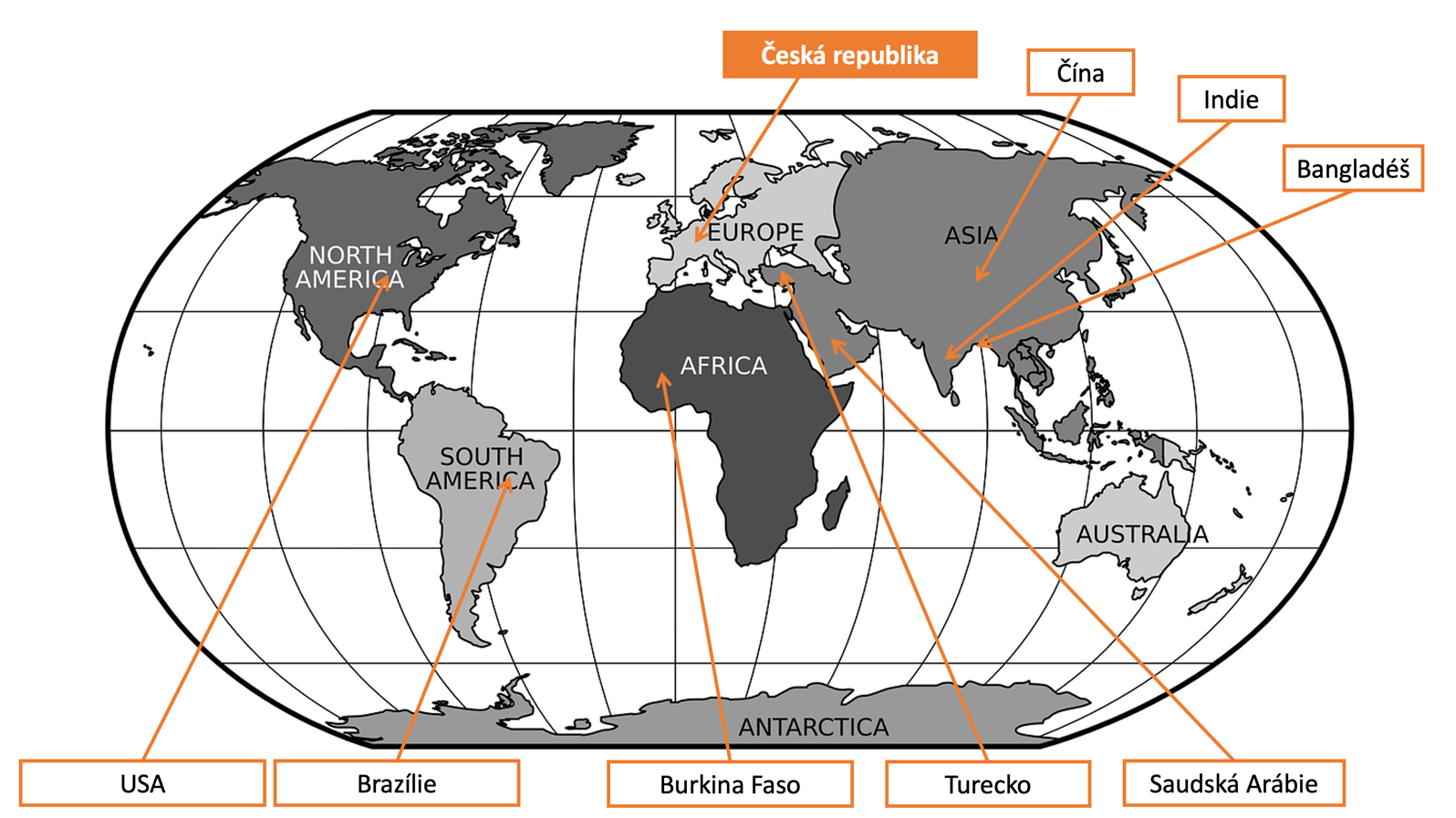 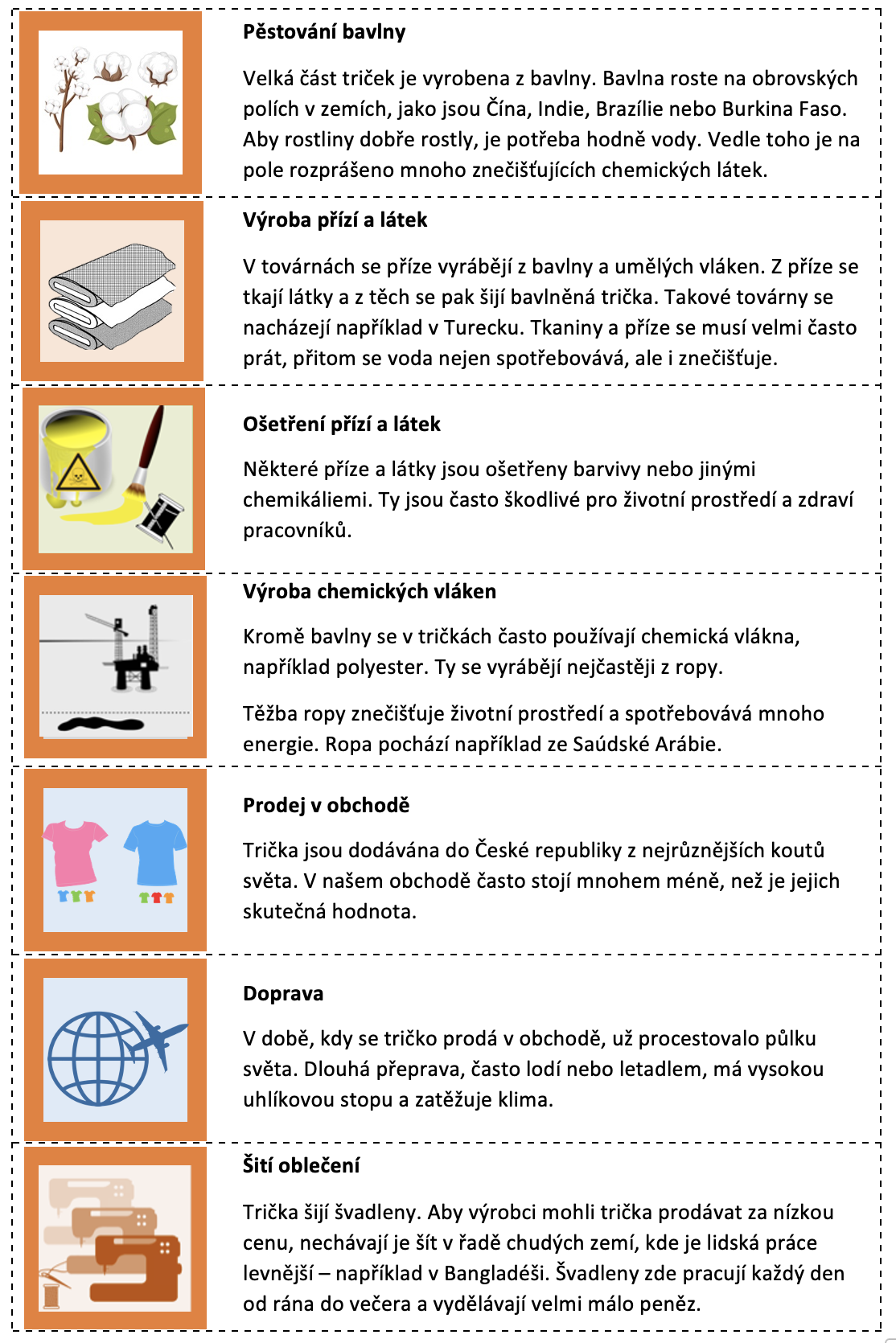 